令和６年度 益高オープンハイスクール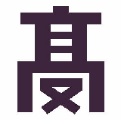 　　７月３１日（水）９：００～１２：００＜連絡事項＞○体操服で参加してください。筆記用具、飲み物、上履きが必要です。体育館での活動がある人は、体育館シューズ(バスケ用シューズなど)、また、運動部ではタオルや着替えなども準備しておきましょう。○「授業体験」と「部活動体験」の希望については、第１希望にならない場合もあります。○参加する皆さんにはこちらで保険をかけます。○閉会式はありませんので、それぞれの部活動の指示に従って解散します。○自転車は校内の指定の場所に止めてください。車での送迎は、校舎の道路向かいにある「いわみの記念館」の駐車場を使っていただきます。（雨天の場合は送迎の車が増えることを考え、学校敷地内へ変更することがあります。その場合は係員の指示に従ってください）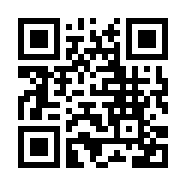 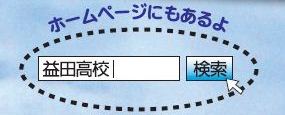 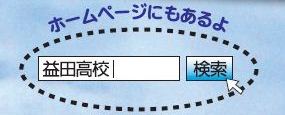 時　　間内       容内       容場　所８：３０～９：００～受付～　　体操服で参加してください。混雑する場合があります。余裕を持って行動してください。～受付～　　体操服で参加してください。混雑する場合があります。余裕を持って行動してください。生徒昇降口９：００～９：２０～開会行事～　　　各教室で配信を観ていただきます。・校長あいさつ（中学生からの事前回収した質問にもお答えします）・生徒会から学校生活紹介　―現役生が楽しく益高ライフを紹介―・ＳＳＨ事業について　・日程説明～開会行事～　　　各教室で配信を観ていただきます。・校長あいさつ（中学生からの事前回収した質問にもお答えします）・生徒会から学校生活紹介　―現役生が楽しく益高ライフを紹介―・ＳＳＨ事業について　・日程説明各教室９：２５～９：５５～授業体験①（３０分）～・益田高校のリアル授業を体験していただきます。国・社・数・理・英・生徒会との懇談会より１教科目を受講します～保護者・引率教員の方対象～・『益高Ｑ＆Ａ』益田高校の教育活動について校長よりお話しいたします。授業体験各教室益高Ｑ＆Ａ大会議室１０：０５～１０：３５～授業体験②（３０分）～・国・社・数・理・英・生徒会より２科目目を受講します。　     ～保護者・引率教員の方対象～・自由に授業見学できます。大会議室で休憩いただけます。授業体験各教室／大会議室１０：５５～１１：５５ごろ終了～部活動体験（約３０～６０分）～・部活動の様子を説明してもらったり学校生活について直接先輩と話したりできます。・益高生と一緒に部活動を体験していただきます。～部活動紹介（約３０分）～・各教室で、部活動の活動内容　　　などの説明をします。・終了後、寮見学希望者は、その場所で待機可能です。体育館グランドいわみの記念館各教室など部活動体験終了後・アンケート記入、提出お願いします。・各部活動ごとに解散します。気をつけて帰ってください。・アンケート記入、提出お願いします。・各部活動ごとに解散します。気をつけて帰ってください。各活動場所１２：００～七尾寮見学（寮見学希望者のみ）七尾寮見学（寮見学希望者のみ）七尾寮